部编版语文二年级下册第三单元知识小结一、易读错的字长江涌（yǒng）    珠峰耸（sǒng）    情谊（yì） 神州（zhōu）      传（chuán）统     龙舟（zhōu） 乞（qǐ）巧        牛郎（láng）      元宵（xiāo） 漂（piào）亮      珍（zhēn）贵      饰（shì）品随（suí）身       损（sǔn）坏       钱财（cái） 香煎（jiān）      红烧（shāo）      水煮（zhǔ） 蒸（zhēng）饺     炸（zhá）酱       小米粥（zhōu）二、易写错的字州：三点中第一点与其他两点方向不同。民：最后一笔是斜钩，不是捺。壳：上面是“士”，不是“土”。转：第四笔是提。烧：右边上面的横上不要多写一点。烤：右边的下面是“”，不是“与”。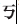 三、会写词语神州   中华   山川   黄河   长江   长城台湾岛   海峡   民族   一齐   奋发   情谊节日   春节   花灯   清明节   先人   龙舟中秋   圆月   转眼   全家   团圆   热闹艾香   敬爱   贴窗花   大街   动物   贝壳甲骨文   张开   样子   可以   钱币   与众不同钱财   有关   美食   红烧   烤鸭   羊肉蛋炒饭   茄子   小鸡四、多音字     zhuàn（转椅）             bēn（奔跑）转                        奔           zhuǎn（转身）	           bèn（投奔）sǎo（扫地）                chuán（传说）扫                        传        sào（扫帚）                zhuàn（传记）     piào（漂亮）               zhà（炸药）漂                         炸      piāo（漂浮）               zhá（炸酱）五、形近字 炒（炒菜）            赔（赔钱）           堂（礼堂） 吵（吵闹）            陪（陪伴）           棠（海棠）峡（海峡）            烧（烧鸡）           漂（漂亮）侠（大侠）            浇（浇水）           飘（飘着）乞（乞巧）            州（广州）           气（生气）            洲（亚洲）         六、近义词情谊—情意    奋发—奋勉    繁荣—繁华   欢笑—欢乐 转眼—转瞬    团圆—团聚    热闹—喧闹   漂亮—美丽珍贵—宝贵    喜欢—喜爱    容易—简单七、反义词繁荣—萧条    美—丑    奋发—消沉漂亮—丑陋    珍贵—普通     喜欢—讨厌容易—困难八、词语搭配动词搭配：黄河（奔） 长江（涌） （贴）窗花（放）鞭炮 （看）花灯 （赛）龙舟（吃）月饼 （过）中秋 （会）鹊桥九、词语归类1. ABB 式的词语：香喷喷   甜津津   辣乎乎2. 含有一对反义词的词语：大街小巷   大惊小怪   左思右想 东张西望    七上八下十、句子积累1. 比喻句：大街小巷人如潮。2. 对偶句：黄河奔，长江涌，长城长，珠峰耸。十一、考点提示1. 了解祖国的著名景观。2. 了解中国传统节日：春节、元宵节、清明节、端午节、七月七、中秋节、重阳节。3. 了解中国美食的一些烹调方法：凉拌、煎、红烧、烤、炸、炖、蒸、煮、熬、爆、炒。4. 学会用部首查字法查不认识的字。5. 背诵十二生肖。